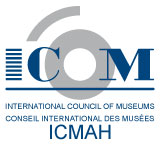 ICOMICMAH Committee: Archaeology and History MuseumsCONFERENCE 2014, 24-27 November 2014MUCEM – Marseille (France)Trade and Route of the Slave. Historic, archaeological Sites and MemorialsProgrammeMonday, November 24 9:00 to 10:00 		Reception and Registration 10:00 to 11:00 		Official speeches - President of the International ICOM - Hans-Martin Hinz - President of ICOM Senegal - Abdoulaye Touré - Board member of ICOM France – Marie Grasse- MuCEM President - Jean-François Chougnet11:00 to 11:30 		Opening and presentation days: - Organizing Committee ICMAH - Myriame Morel-Deledalle (President ICMAH) and Abdoulaye Camara (researcher IFAN, Dakar, Senegal) 11:30 to 11:45 		Break 11:45 to 5:30 p.m. 		Theme 1 - The Slave Trade: historical aspects 11:45 to 12:05 	Introduction, Abdoulaye Camara (Chairman of the Working Group on ICMAH Slave Trade) 12:05 to 12:25 	Memory of trade in slaves in Serere countries, Northwest Senegal, Ismael Ciss12:25 to 12:45 	The aesthetic practices on the road Slave to Ouidah, looking towards the past, Romuald Tchibozo, Benin  12:45 to 1:15 p.m. 		Debate 1:15 p.m. to 2:30 p.m. 	Lunch 2:30 p.m. to 2:50 p.m. 	Marseille on the Slave Trade Routes of the18th century, Gilbert Buti2:50 p.m. to 3:10 p.m.	Nigeria experience, Ogunfolakan Adisa, Director Museum of Natural History, Obofemi Awolowo University Ife Ife, Nigeria (subject)3:10 p.m. to 3:30 p.m. 	Absent presence of slavery in Dutch streets and Museums, Dineke Stam, (historienne, Amsterdam)3:30 p.m. to 3:50	Brandenburg-Prussia’s Colonial History and its participation in Transatlantic Slave Trade - Introduction to Film ARTE Sold Souls, Hans-Martin Hinz, (President of ICOM) 3:50 p.m. to 5:00 p.m. 	Projection Film ARTE: Sold Souls 5:00 p.m. to 5:30 p.m. 	Debate Tuesday, November 25 10:00 a.m. to 12:20 p.m. 	Theme 2 - Traces and testimonies of Africa and overseas10:00 to 10:20 		The Whitney Plantation Museum, New Orleans, USA, Ibrahima Seck, Director of the Whitney  10:20 to 10:40 	Memorials of the Treaty, the coast Teeth, Kouakou Kouassi, Ivory Coast 10:40 to 11:00 	Sites of Memory in Argentina: the case of the Estancia Jesuitica of Alta Gracia, Monica Gorgas 11:00 to 11:20 	The slave market Dékpo the nineteenth century, South Togo, Komla Etou  11:20 to 12:20 		Debate 12:30 to 2:30 p.m. 		Lunch2:30 p.m. to 4:00 p.m. 	Theme 3 - Transmission: 1) Museums, tangible and intangible heritage2:30 p.m. to 2:50 p.m. 	Nigeria – Brazil: The Orishas on shared route, Eduardo Gehrke, sociologist and priest of Candomble2:50 p.m. to 3:10 p.m. 	Represent Migration and Slavery in the South African museums, Shahid Vawda, Witwatersrand University, Johannesburg, South Africa 3:10 p.m. to 3:30 p.m. 	History and Memory of Trade in Nantes, the exhibition "The Shackles of Memory” Bertrand Guillet, director of Musée-château de Nantes3:30p.m to 3:50 p.m.	History and Memory about the slave trade, issues of Aquitaine Museum, director of Musée d’Aquitaine, Bordeaux3:30 p.m. to 4:00 p.m. 	Debate Wednesday, November 26 09:30 a.m. to 5:00 p.m. 	Theme 3 - Transmission: 2) Memorials and Recognition09:30 - 9:50 	Advocacy for enriching the symbolic dimension of Gorée Island, Xavier Ricou, Dakar 09:50 to 10:10 	The Memorial Project ACT: Caribbean center of expressions and memory of the slave trade and slavery, Thierry L'Etang, Scientific Director 10:10 to 10:30 	Repair and reconciliation: the ways of law: Vincent Negri, CNRS researcher 10:30 to 10:50 	From Knowledge to Recognition: Guide to Sources of the slave trade, slavery and their abolition, Myriame Morel-Deledalle, Museum Curator 10:50 to 11:10 	Encourage research on the history of the slave: towards the creation of a shared database of the actors of the slave trade, Abdoulaye Camara, researcher IFAN, Dakar, Senegal (confirmed) 11:10 to 12:30 		Discussion and closing 12:30 – 2:30 p.m.		Lunch 2:30 p.m. to 3:30 p.m. 	General Assembly ICMAH 3:30 p.m. to 6:00 p.m.	 Visit to the Marseille Museums Thursday, November 27 	- Excursion to the Sports Museum of Nice (by bus) CONFIRMATION REQUIRED BEFORE OCTOBER 30, 2014 (due to the booking of bus), any late registrations will be accepted only on a space available.Start: 8am to 10am arrival in Nice (the meeting point of departure will be explained later) Home at the Museum of Sport, Marie Grasse, Museum Director Specialized tour under the direction of Claude Boli 1 pm -3 pm 			CocktailBack Marseille: 15 pm. Arrival / 17h 30 Marseille. Evening freeThe lectures are primarily reserved for members of ICMAH and ICOM. The number of places are limitations, registration is required. You will find all the information you need by clicking the link here.  The lectures will be held in the conference room of the I2MP (Mediterranean Institute for Heritage Skills) located in the Fort Saint-Jean (entry 201, quai du Port, 13002, Marseille). For more information contact: myriame.deledalle@gmail.com or claudiabrefe@gmail.com 